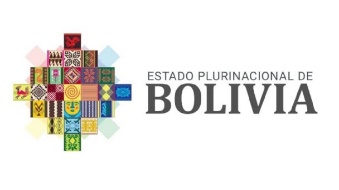 D.J. DECLARACIÓN JURADA DE IDENTIFICACIÓN DEL VEHÍCULO PARA LA AUTORIZACIÓN POR RAZONES DE SALUDDECLARACIÓN JURADA DE IDENTIFICACIÓN DEL VEHÍCULO PARA LA AUTORIZACIÓN POR RAZONES DE SALUDNOMBRE DEL PACIENTE:NOMBRE DEL PACIENTE:CÉDULA DE IDENTIDAD DEL PACIENTECÉDULA DE IDENTIDAD DEL PACIENTEMOTIVO DE SALUD POR EL QUE SE AUTORIZA EL VEHÍCULO:MOTIVO DE SALUD POR EL QUE SE AUTORIZA EL VEHÍCULO:NOMBRE Y CÉDULA DE IDENTIDAD DEL PROPIETARIO DEL VEHÍCULO:NOMBRE Y CÉDULA DE IDENTIDAD DEL PROPIETARIO DEL VEHÍCULO:RELACIÓN CON EL PROPIETARIO:RELACIÓN CON EL PROPIETARIO:NÚMERO DE PLACA DEL VEHÍCULO:NÚMERO DE PLACA DEL VEHÍCULO:FECHA:FECHA:EL PRESENTE DOCUMENTO TIENE VALOR DE DECLARACIÓN JURADAEL PRESENTE DOCUMENTO TIENE VALOR DE DECLARACIÓN JURADAEL PRESENTE DOCUMENTO TIENE VALOR DE DECLARACIÓN JURADA